Publicado en  el 21/05/2015 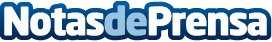 El Barceloneta organiza la II Kids FinalDatos de contacto:Nota de prensa publicada en: https://www.notasdeprensa.es/el-barceloneta-organiza-la-ii-kids-final_1 Categorias: Otros deportes http://www.notasdeprensa.es